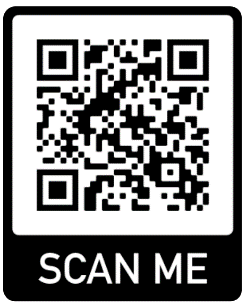 Your Voice - Public Participation GroupMembership form                               Your personal details Medical conditions or known allergies(Please let us know if you require any reasonable adjustments)Emergency contact detailsHow did you hear about the Your Voice Public Participation Group?Specific areas of interest within the TrustConsent Please return completed forms to catherinegallagher@nhs.netName:D.O.B: (optional)Contact No.:Email:Address:Name:Relationship:Contact No:Quality Improvement  Workforce & TrainingDigitalSafety & learningCommunicationsEstatesExperience & Engagement Inclusion & EqualityOtherI am happy for the information collected on this form to be processed by the Trust to enable administration and management of the Your Voice – Public Participation Group. Requests to remove your details can be made at any time by emailing catherinegallagher@nhs.net I am happy for the information collected on this form to be processed by the Trust to enable administration and management of the Your Voice – Public Participation Group. Requests to remove your details can be made at any time by emailing catherinegallagher@nhs.net I am happy for my photo to be used within service/media promotion and can be used on social mediaI am happy for my photo to be used within service/media promotion and can be used on social mediaI am happy for my anonymised comments to be used as learning across the TrustI am happy for my anonymised comments to be used as learning across the TrustI am happy to be added to an email distribution list	I am happy to be added to an email distribution list	Signed:Date:Date: